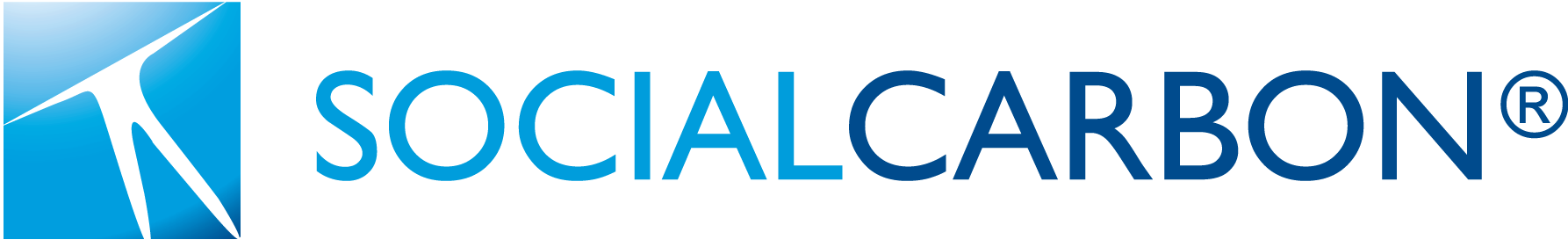 Non-permanence risk report template.Instructions for Completing the Non-Permanence Risk ReportTITLE PAGE: Complete all items in the box on the title page using Arial or Century Gothic 10.5 point, black, regular (non-italic) font. This box must appear on the title page of the final document. Project descriptions may also feature the project title and preparers’ name, logo and contact information more prominently on the title page, using the format below (Arial or Century Gothic 24 point and Arial or Century Gothic 12 point, black, regular font).NON-PERMANENCE RISK REPORT TEMPLATE: Instructions for completing the non-permanence risk report template are under the section headings in this template. Adhere to all instructions, as set out in the SOCIALCARBON Standard. Instructions relate back to the rules and requirements set out in the SOCIALCARBON Standard and accompanying SOCIALCARBON Standard documents. The preparer will need to refer to these documents in order to complete the template. Note: The instructions in this template are to serve as a guide and do not necessarily represent an exhaustive list of the information the preparer must provide under each section of the template.This document may be included as an annex to the project description or monitoring report, as applicable, or provided as a stand-alone document. Where submitted as an annex, the cover page may be deleted and where submitting as a stand-alone document, the cover page should be completed.Where a project area is stratified due to different risk profiles, the whole document should be filled out for each area (either as separate documents, or by repeating all of the steps/tables).Unless applying a merited deviation, please complete all sections using Arial or Franklin Gothic Book 10.5 point, black, regular (non-italic) font. Where a section is not applicable, explain why the section is not applicable (i.e., do not delete the section from the final document and do not only write “not applicable”). Submit the project description as a non-editable PDF.Delete all instructions, including this introductory text, from the final document.NON-PERMANENCE RISK REPORT TITLELogo (optional) Document Prepared by (individual or entity)Contact Information (optional)Contents1.	Internal Risk	42.	External Risks	63.	Natural Risks	84.	Overall Non-Permanence Risk Rating and Buffer Determination	9Internal RiskDocument and substantiate the risk and/or mitigation for each risk factor applicable to the project. Include any relevant documentary evidence. Where a risk or mitigation is not relevant to the project, please write “Not applicable”.External RisksDocument and substantiate the risk and/or mitigation for each risk factor applicable to the project. Include any relevant documentary evidence. Where a risk or mitigation is not relevant to the project, please write “Not applicable”.Natural RisksExplain the significance and likelihood of the natural risk and any mitigation activities implemented, (copy table for each natural risk).  Overall Non-Permanence Risk Rating and Buffer Determination4.1 Overall Risk Rating4.2 Calculation of Total SCUsInclude in this calculation the number of buffer credits to be deducted based on the change in carbon stock only.  Include any deductions for buffer credits, if applicable, to determine the number of GHG credits eligible to be issued as SCUs.Project Title Name of project VersionVersion number of this Monitoring reportProject IDSOCIALCARBON project database ID, if registeredDate of IssueDD-Month-YYYY this version of the document issuedMonitoring PeriodDD-Month-YYYY to DD-Month-YYYYPrepared ByIndividual or entity that prepared this documentContactPhysical address, telephone, email, websiteProject ManagementProject ManagementProject ManagementRisk FactorRisk Factor and/or Mitigation DescriptionRisk Ratinga)b)c)d)e)f)Total Project Management (PM) [as applicable, (a + b + c + d + e + f)]Total may be less than zero.Total Project Management (PM) [as applicable, (a + b + c + d + e + f)]Total may be less than zero.Financial ViabilityFinancial ViabilityFinancial ViabilityRisk FactorRisk Factor and/or Mitigation DescriptionRisk Ratinga)b)c)d)e)f)g)h)i)Total Financial Viability (FV) [as applicable, ((a, b, c or d) + (e, f, g or h) + i)]Total may not be less than zero.Total Financial Viability (FV) [as applicable, ((a, b, c or d) + (e, f, g or h) + i)]Total may not be less than zero.Opportunity CostOpportunity CostOpportunity CostRisk FactorRisk Factor and/or Mitigation DescriptionRisk Ratinga)b)c)d)e)f)g)h)i)Total Opportunity Cost (OC) [as applicable, (a, b, c, d, e or f) + (g + h or i)]Total may be less than 0.Total Opportunity Cost (OC) [as applicable, (a, b, c, d, e or f) + (g + h or i)]Total may be less than 0.Project LongevityProject LongevityProject Longevitya)b)Total Project Longevity (PL)May not be less than zeroTotal Project Longevity (PL)May not be less than zeroInternal RiskInternal RiskTotal Internal Risk (PM + FV + OC + PL) Total may not be less than zero.Land Tenure and Resource Access/ImpactsLand Tenure and Resource Access/ImpactsLand Tenure and Resource Access/ImpactsRisk FactorRisk Factor and/or Mitigation DescriptionRisk Ratinga)b)c)d)e)f)g)Total Land Tenure (LT) [as applicable, ((a or b) + c + d + e + f + g)]Total may not be less than zero.Total Land Tenure (LT) [as applicable, ((a or b) + c + d + e + f + g)]Total may not be less than zero.Community EngagementCommunity EngagementCommunity EngagementRisk FactorRisk Factor and/or Mitigation DescriptionRisk Ratinga)b)c)Total Community Engagement (CE) [where applicable, (a + b + c)]Total may be less than zero.Total Community Engagement (CE) [where applicable, (a + b + c)]Total may be less than zero.Political RiskPolitical RiskPolitical RiskRisk FactorRisk Factor and/or Mitigation DescriptionRisk Ratinga)b)c)d)e)f)Total Political (PC) [as applicable ((a, b, c, d or e) + f)]Total may not be less than zero.Total Political (PC) [as applicable ((a, b, c, d or e) + f)]Total may not be less than zero.External RiskExternal RiskTotal External Risk (LT + CE + PC) Total may not be less than zero.Natural Risk (e.g., Fire, Pest and Disease outbreaks, Extreme Weather)Natural Risk (e.g., Fire, Pest and Disease outbreaks, Extreme Weather)SignificanceLikelihoodScore (LS)MitigationScore for each natural risk applicable to the project (Determined by (LS × M) Score for each natural risk applicable to the project (Determined by (LS × M) Fire (F)Pest and Disease Outbreaks (PD)Extreme Weather (W)Geological Risk (G)Other natural risk (ON)Total Natural Risk (as applicable, F + PD + W + G + ON)Risk CategoryRatingInternal RiskExternal RiskNatural RiskOverall Risk Rating (a + b + c)